Заслушав и обсудив доклад и.о. начальника отдела стратегии, аккредитации и рейтинга Дика А.П., «О подготовке отчета по самооценке для институциональной аккредитации», Ученый советРЕШИЛ:1. Информацию принять к сведению.2. Обеспечить подготовку отчета по самооценке.Руководители рабочих групп,до 19 января 2024 года.3. Контроль исполнения данного решения оставляю за собой.Председатель							С.КуанышбаевСекретарь								М.ХасановаСтратегия, аккредиттеу және рейтинг бөлімі бастығының м.а. Дик А. П., «Институционалдық аккредиттеу үшін өзін-өзі бағалау жөніндегі есепті дайындау туралы» баяндамасын тыңдап, талқылағаннан кейін Ғылыми кеңесШЕШТІ:1. Ақпаратты назарға алыңыз.2. Өзін-өзі бағалау туралы есеп дайындауды қамтамасыз етіңіз.Жұмыс топтарының басшылары,2024 жылдың 19 қаңтарына дейін.3. Осы шешімнің орындалуын бақылауды өзіме қалдырамын.Төраға							С.КуанышбаевХатшы							М.Хасанова«Ахмет Байтұрсынұлы Атындағы Қостанай өңірлікуниверситеті» КЕАҚ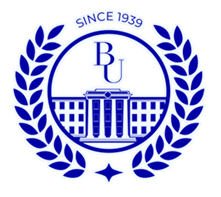 НАО «Костанайский региональный университет имени Ахмет Байтурсынұлы»ШЕШІМІғылыми кеңестің РЕШЕНИЕУченого совета27.12.2023 ж.№ 17Қостанай қаласыгород Костанай«Ахмет Байтұрсынұлы Атындағы Қостанай өңірлікуниверситеті» КЕАҚНАО «Костанайский региональный университет имени Ахмет Байтурсынұлы»ШЕШІМІғылыми кеңестің РЕШЕНИЕУченого совета27.12.2023 ж.№ 17Қостанай қаласыгород Костанай